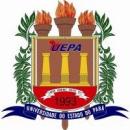 UNIVERSIDADE DO ESTADO DO PARÁPRÓ-REITORIA DE GRADUAÇÃODIRETORIA DE ACESSO E AVALIAÇÃOPROCESSO SELETIVO 2022MODELO DE REQUERIMENTO DE RECURSONOME DO CANDIDATO: ______________________________________________ CPF: ___________________RECURSO AO RESULTADO PRELIMINAR DA (     ) PROVA TEÓRICA DE MÚSICA  (     ) PROVA PRÁTICA (VÍDEO) - Pode ser encaminhado um novo endereço de link do vídeo da execução musical Marcar as duas opções de prova caso o recurso seja contra o resultado preliminar de ambas as provas. *Preencher, gerar em formato PDF e enviar para o e-mail prosel@uepa.br nos dias 04 e 05/02/2022.